Спикеры MarTech Party 2020 | Loyalty Marketing Forum 2020Москва, 23 июля 2019(в алфавитном порядке)- Приглашены к выступлению. Согласование спикера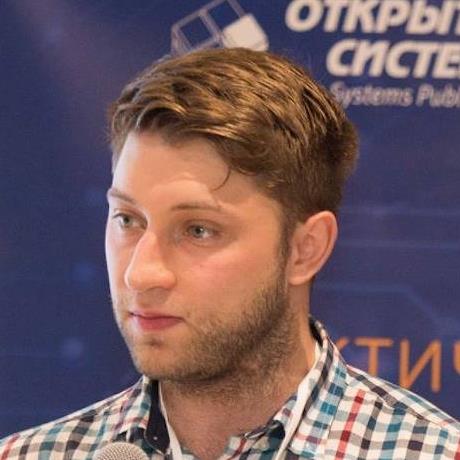 Бабушкин Валерий - Director of Data Science @ X5 Retail GroupПоток “Работа с данными”Тема выступления: “Промо по-новому”​Валерий Бабушкин входит в ТОП-30 лучших специалистов по Data Science в мире по рейтингу Kaggle.Работает директором по моделированию и анализу данных в X5 Retail Group, является советником в Яндексе, а также преподает в ВШЭ введение в Data Science.Активный участник и победитель соревнований Kaggle, имеет статус Competitions Grandmaster.После учебы в Московском политехе (тогда — МИХМ) окончил магистратуру по мехатронике Университета прикладных наук в Карлсруэ (Германия).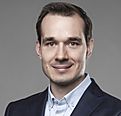 Байков Андрей - Senior Digital Director @ McDonald's RussiaПоток “Управление опытом (CX)”Тема выступления: “Как читать мысли клиентов с помощью AI?”​Специализируется на развитии бизнеса через цифровые технологии и e-commerce. Уверен, что будущее за компаниями, которые уже сейчас задумались о digital-трансформации. В работе обращает особое внимание на то, как современные технологии влияют на стратегию и модель бизнеса.2013 - 2015 - Руководитель департамента онлайн-продаж в NIKE Russia2016 -2017 - Директор онлайн-платформ в Mars2017 - 2018 – Digital & E-commerce Director RRP в Philip Morris International2018 - н.в. - Старший директор по цифровым технологиям McDonald’s Russia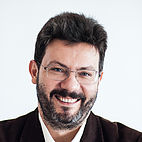 Боровиков Иван - Основатель @ MindBoxПоток “Управление опытом (CX)”Тема выступления: “Как помочь роботам захватить маркетинг? и непоправимо улучшить его”​Тезисы:Фрагментация мартех-стека в B2C-компаниях, как данностьПочему приведение данных в порядок – это сложно?CDP: определение, рынок, игрокиПример, как CDP влияет на целевой маркетинг в известных российских компанияхДва высших образования (Московская медицинская академия), серийный предприниматель. Mindbox – четвертый по счету бизнес Ивана, который развился из компании с двумя сотрудниками в лидирующую в отрасли компанию с более чем 100 человек персонала. Технологиями Mindbox пользуются несколько сот компаний в России, Европе и США. Среди крупнейших заказчиков Mindbox в России – Детский Мир, ГК Связной, Kari, Burger King, Перекресток, Dodo Pizza.Опытный спикер и преподаватель: ВШЭ, Нетология, WebSummit, несколько десятков различных конференций в РФ и СНГ.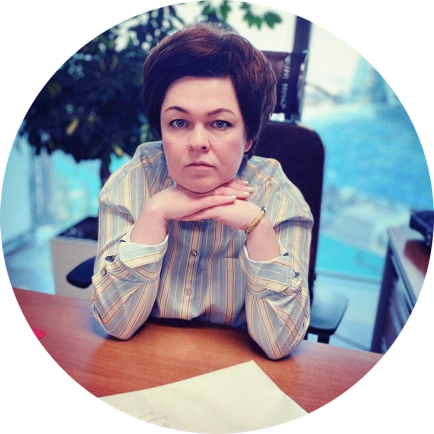 Васильева Алла – Директор по маркетингу @ AKTIVOПоток “Управление опытом (CX)”Тема выступления: “А что, так можно было?” или как продвинуть фудсервис, который жестко ограничен бюджетом,  узким ГЕО и сложной “дорогой” аудиторией.Алла обладает более чем 12-летним опытом управления пиаром в b2с проектах, разработки и реализации pr плана как в интернет-сфере, так и проектах с большой оффлайн составляющей. Имеет практический опыт развития личного бренда и на данный момент является pr консультантом Оскара Хартманна. Работала как в крупнейших компаниях страны, так и в стартапах (b2b и b2c), в частности возглавляла pr направление стартапа Foodfox.ru / Яндекс.еда с начала его основания. Второе высшее образование получила в национальном исследовательском университете «Высшая школа экономики» факультет коммуникаций, медиа и дизайна, Интегрированные коммуникации.
На данный момент - CMO краудфандинговой кампании AKTIVO.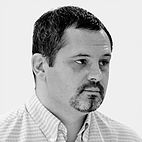 Вачадзе Давид - Основатель @ Brand MobileМодератор потока “Работа с данными”Тема выступления: “Клиентская аналитика: people-centric маркетинг своими руками”Кандидат физ.-мат. наук, более 20 лет опыта создания и развития высокотехнологических бизнесов. В 2003 году основал и возглавил агентство data driven маркетинга Brand Mobile, из которого в 2012 году выделилось агентство клиентской аналитики данных ИНК. Ранее организовал и руководил российским представительством американской компании ThinkWave (SaaS платформа и клиентское ПО для рынка K-12 образования США) и компанией BIX (e-business интегратор, CRM решения).Преподавал курс «Омниканальный CRM», в том числе в ГУУ RMA и ВШЭ New Media School, в рамках Ассоциации Интерактивных Агентств разработал методику классификации e-CRM проектов и рейтингования e-CRM агентств.Регулярно выступает в качестве докладчика, ведущего секций и мастер-классов в области клиенто-центрического маркетинга и аналитики данных. Член сообщества OpenDataScience, ведет блог Marketing Data Science на DataSci.Rocks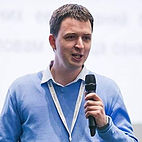 Вербов Евгений - Руководитель направления аналитики @ NielsenМодератор потока “Работа с данными”Тема выступления: Окончил Московский государственный технический университет имени Н. Э. Баумана, факультет Информатики и систем управления.Евгений имеет более 10 лет опыта работы в интернет-маркетинге и аналитике.  Евгений присоединился к Nielsen Россия в 2018 году в роли руководителя направления аналитики. До этого Евгений руководил digital проектами в компании Delivery Club (Mail.ru Group).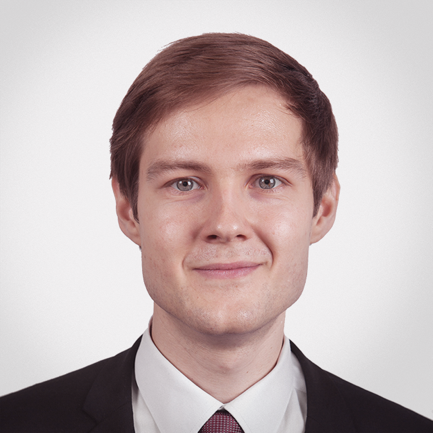 Волостригов Олег - Consumer Neuroscience Lead (Russia) @ NielsenПоток “Управление опытом (CX)”Тема выступления: "Мозг вашего клиента: как понимание принципов восприятия информации помогают оптимизировать маркетинг и рекламу"Тезисы:Как современные технологии влияют на то, каким образом люди воспринимают информациюНейромаркетинг: когда маркетинг и наука о мозге синергичны.Почему реклама и креатив могут быть неэффективны и как это исправить: взгляд нейромаркетинга на проблему. 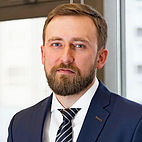 Галь Владимир - Innovation Lead @ SAP CIS​Модератор потока “Управление опытом (CX)”Тема выступления:​15 лет Владимир работает в сфере Customer Experience, в различных международных и российских компаниях, из которых последние 6 лет отвечал за развитие бизнеса Customer Experience в корпорации SAP.  До SAP Владимир работал в французской компании Cegedim Group на позиции CRM-директора, возглавлял проектный офис в системном интеграторе Compulink Group и прошел путь от консультанта до руководителя CRM-практики в российских ИТ-консалтинговых компаниях (Softline Solutions, GMCS). 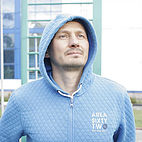 Головей Евгений - CEO @ HOLOWAY AnalyticsПоток “Работа с данными”Тема выступления: Тезисы выступления:Нужен ли вам дашборд, если да, то какой именно и что он вам даст  Как выбрать инструменты сбора данных, обработки и визуализации  Как построить понятный дашборд в Google Data Studio Как применить дашборд. Разбираем кейс “сквозная аналитика + атрибуция”Работает в сфере веб-технологий с 2001 года. Опыт внедрения в более чем сотне интернет-проектов. В портфолио есть известные проекты: McDonalds, Askona, Столплит, 2-Берега, Одобрим.ру (БКС Банк), и другие.Большой опыт на стыке онлайн-маркетинга и веб-разработки позволяет в полной мере решать комплексные задачи по построению аналитических систем с использованием инструментов от мировых лидеров Google и Microsoft.Убежден, что принимать решения нужно на основании здравого смысла и опыта, подкрепленного данными.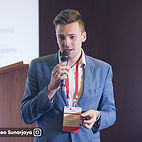 Гусев Денис - Директор по маркетингу @ Forrester Research Russia&Baltic | CEO @ DiGitalМодератор потока “Управление опытом (CX)”Поток “Работа с данными”Тема выступления: "4 стадии аналитической зрелости компании"Денис Гусев, ведущий аналитик и директор по маркетингу Forrester Research в СНГ и странах Балтии. Более 12 лет опыта в online и offline маркетинге, с 2009 года сотрудничает с Forrester Research. Принимал участие в крупных исследовательских проектах, имеет более 8 лет опыта руководства маркетингом в российских и международных технологических компаниях. Основатель медиабаингового агентства DiGital by Denis Gusev, преподаватель Высшей школы экономики и онлайн-университета Нетология. 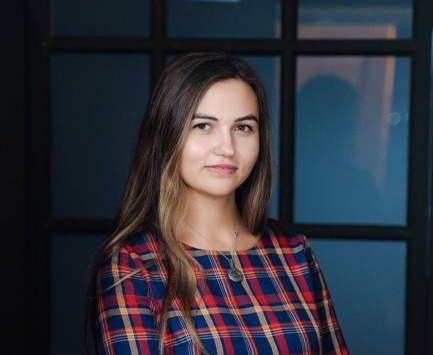 Гюльбякова Людмила - Старший специалист по маркетинговой поддержке продаж @ SHL Russia&CISПоток “Работа с данными”Тема выступления: “Sales Enablement на сложном В2В рынке: как использовать аналитику данных для маркетинговой поддержки продаж”Тезисы:Подводные грабли B2B рынка Связь маркетинга и продаж: что такое Sales Enablement Какие цели должен ставить маркетинг в В2В компании, что и зачем измерять аналитикой Управление и развитие CRM Срезы получаемых данных и влияние на продажи Корректировки «в режиме 2020»С 2014 года работает в компании SHL (глобальный лидер в области оценки талантов). Основная область экспертизы - B2B маркетинг. Занимается направлением Sales Enablement и развитием CRM-системы в компании.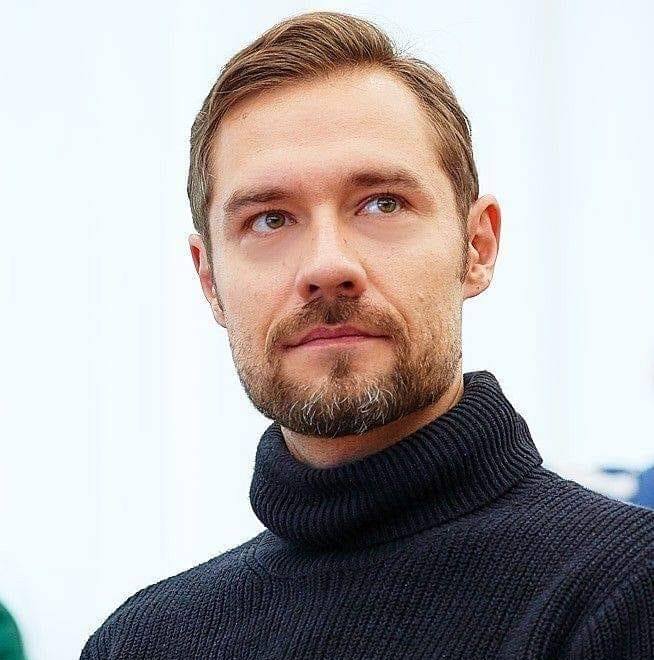 Добреля Илья – Независимый экспертПоток “Маркетинг лояльности”Тема выступления: “Большая роль "малых" данных”Работает с программами лояльности с 2004 года.Запускал проекты:Коалиционная программа "Золотая Середина" (в г. Омск)Кобредингая карта ОТП БанкаПрограмма лояльности ТВК "Экспострой"Коалиционная программа "Карта ремонта"Кобрендинговая карта "Викимания" (Викимарт с АйМани Банком)Программа лояльности Yum! restaurants international Russia.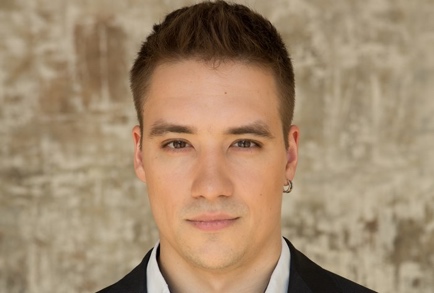 Доронин Евгений – Генеральный директор @ MediaSniper Поток “Работа с данными”Тема выступления: “Моя прелесть: максимум эффекта от 1st party data”Тезисы: Cookiepocalypse и 3-rd party сегменты.Контекстный таргетинг и оставшиеся источники данных для оптимизаций.Кластеризация посетителей сайта и персонализация коммуникаций на сайте и вне его.​Эксперт в сфере RTB и AdTech. В 2008 году закончил магистратуру НИУ ВШЭ, по специальности “Стратегический менеджмент“. С 2009 года работает в сфере digital маркетинга, занимался продвижением SAAS сервисов, строил с нуля CPA-продажи в банке (согласно ComScore банк вышел в топ-5 по объему трафика в РФ). С 2013 присоединился к команде AdSniper/MediaSniper.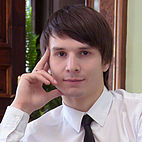 Егоров Александр - Управляющий партнер @ AlyticsПоток “Работа с данными”Тема выступления: "Мультиканальная аналитика + сквозная аналитика = правильный маркетинг"Cооснователь и управляющий партнер в Alytics. Идейный вдохновитель. Предприниматель. Опыт в интернет-маркетинге и рекламе 12 лет. Эксперт рынка performance-маркетинга. Спикер на всех ведущих отраслевых конференциях. Эксперт по CPA-кампаниям и эффективным интернет-медиа.  Консультант по CPA-кампаниям в контекстной рекламе.   Практик с очень большим опытом ведения контекстной рекламы по CPAи ROI. За плечами контекстная реклама для: Price.ru, Московский Кредитный Банк, Авиакомпании Аэрофлот и SkyExpress, туроператоры Pegas, DSBWи TezTour, Сервис КупиКупон, Связной Банк, SaxoBank, ЦУМ, МИАН, издательство Ferra, магазин FinnFlare.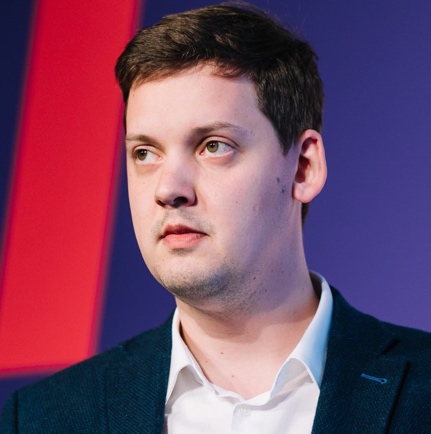 Ефимов Сергей – MarTech Director @ OMD OM GroupПоток Тема выступления: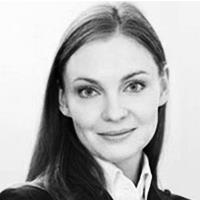 Знаменская Анна* - Директор по глобальному развитию @ Rakuten ViberПоток Тема выступления:До прихода в Rakuten Viber Анна Знаменская около года работала в российском подразделении Apple и отвечала за бизнес-показатели и маркетинг App Store, iTunes и других сервисов компании. До этого она была директором по цифровым технологиям телекоммуникационного холдинга Veon (владеет «Вымпелкомом») и рекламного агентства Mindshare, управляла цифровым бизнесом группы «Тинькофф» и руководила онлайн-кинотеатром Ivi.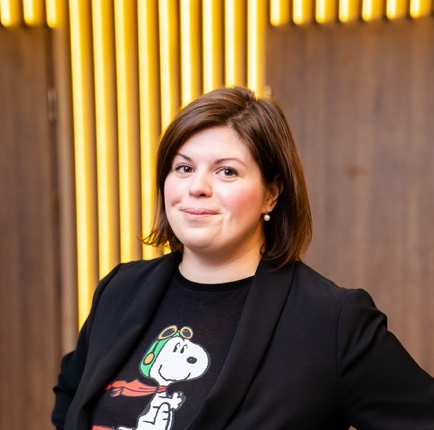 Капитанова Лидия - Руководитель отдела маркетинга @ SHL Russia&CISПоток “Работа с данными”Тема выступления: “Sales Enablement на сложном В2В рынке: как использовать аналитику данных для маркетинговой поддержки продаж”Тезисы:Подводные грабли B2B рынка Связь маркетинга и продаж: что такое Sales Enablement Какие цели должен ставить маркетинг в В2В компании, что и зачем измерять аналитикой Управление и развитие CRM Срезы получаемых данных и влияние на продажи Корректировки «в режиме 2020»Работает в сфере маркетинга 17 лет, имеет большой практический опыт руководства маркетинговыми проектами разного масштаба в B2B, в том числе опыт разработки и продвижения брендов, создания и запуска отделов маркетинга с нуля (инженерные системы, оборудование для упаковки), проведения различных маркетинговых исследований в компании Ipsos. В 2006 г. присоединилась к команде SHL и отвечала за работу с клиентами и маркетинг в Северо-Западном регионе. С 2012 г. Лидия отвечает за маркетинговую политику и продвижение бренда SHL в России в должности менеджера по маркетингу. С 2017 года отвечает за развитие бренда SHL в России и странах СНГ на позиции Руководителя отдела маркетинга.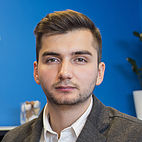 Кардаш Матвей - Директор по развитию @ amoCRMПоток “Управление опытом (CX)”Тема выступления: “Мессенджеры – главный тренд в продажах”5 лет работал продюсером в крупных медиа, в том числе был автором программы об IT-технологиях. В amoCRM был приглашен на должность эксперта по продукту. Позже стал директором по развитию. amoCRM — это облачный сервис для управления продажами. Компания растет на сотни процентов в год, сегодня amoCRM пользуются десятки тысяч компаний по всему миру. 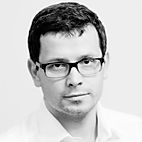 Клепиков Олег – Генеральный директор @ PsycheaПоток “Управление опытом (CX)”Тема выступления: “JTBD+Psycho. Одна задача и разные стили ее решения".Тезисы:Бизнес начинается с придуманной задачи, которую должен решить продукт, но никто не думает о том, как реальный клиент будет ее решать. Это об индивидуальном опыт клиента, который необходимо учитывать в системе Job to be done и вообще в современных подходах к анализу опыта клиента.Специалист по сенсорному и нейромаркетингу, поведенческому дизайну.В исследовательском бизнесе с 2000 года.Автор UNIVERSAL BEHAVIORAL MODEL PSYCHEA© - система структурно-динамического профилирования и сегментации, и пространство поведенческих стратегийЧлен профессиональных ассоциаций Ассоциированный член IAA; Локальный представитель NMSBA в России; Association for NeuroPsychoEconomics, Society for NeuroEconomics, ESOMAR, EMAC, ESA, AEA, NMSBA;В портфеле клиентов IBM, P&G, BBDO GROUP, Novartis, Samsung, Siemens, Вимм-Билль-Данн, Альфа-Банк, ВТБ, Сбербанк, ФСК Лидер, MARS, J&J, Yves Roche, Pigna srl, Нордтекс, Ахмад, Русский Стандарт, Банк Москвы, Росбанк, Phizer, РЖД, Knauf, TEVA, ФРИИ, PNK group, и другие.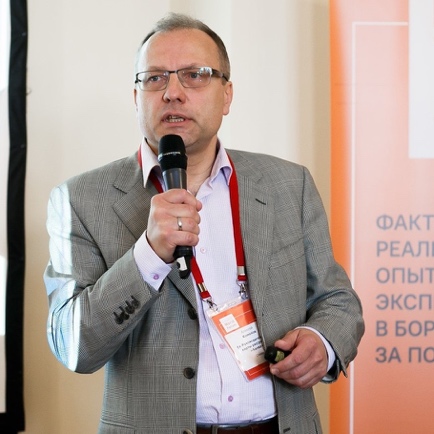 Комолов Алексей – Независимый эксперт, Ex Руководитель программы лояльности карты “Халва” @ СовкомбанкПоток “Маркетинг лояльности”Тема выступления:"Тенденции в программах лояльности банков"Алексей Комолов работает в сфере клиентской лояльности с 2006 года. Работал в таких компаниях как коалиционная программа «Малина», X5 Retail Group, сети «Техносила», Кредит Европа Банке, Совкомбанке. Алексей также возглавлял консалтинговое агентство Private Marketing. В круг его интересов входят программы лояльности, CRM, партнёрские проекты, реферальные программы и прочие инструменты управления клиентским активом. Алексея отличает обширный бизнес-кругозор. Он всегда желанный спикер на конференциях и форумах по управлению потребительским поведением и развитию клиентского опыта.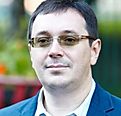 Коровин Владимир - Руководитель департамента маркетингового консалтинга @ OMD OM GroupПоток “Управление опытом (CX)”Тема выступления: Начинал карьеру в рекламе в 2001 году в «Студии Артемия Лебедева».В 2003 году был Business Development Manager Actis Systems, затем, в 2004-2005 годах, Head of Internet Department вService 77.Занимал позицию Head of Development & Support Department в IMS Interactive.В 2006-2008 годах был Head of Digital в Arc WW. После перешел в G2 Russia, где стал Digital Director.С апреля 2012 года работает Digital Strategy Director в AdWatch Isobar, затем - Strategic Planning Director в Dentsu Aegis Network Russia. С декабря 2019 года - Руководитель департамента консалтинга OMD OM Group.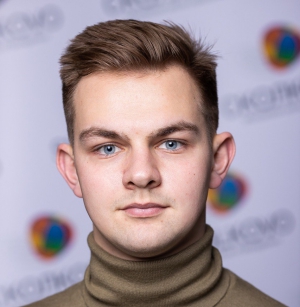 Костин Роман – Product Owner @ PRO-STOREПоток “Управление опытом (CX)”Тема выступления: “Best data enablement campaign”Тезисы:Наша компания стремится трансформировать рынок традиционной розницы в России и мире. Мы хотим дать предпринимателям все ресурсы, информацию и технологии для конкуренции с сетями. Мы планируем обеспечить малый и средний бизнес всей необходимой информацией для того, чтобы развить главное уникальное торговое преимущество маленьких магазинов- клиентоориентированность. С помощью наших data driven решений традиционная розница сможет выйти на совершенно новый виток развития- трансформацию в new trade, а вести бизнес станет значительно проще.Образование: Сиракузский Университет,Экспертиза: Информационный менеджмент и ТехнологииОпыт: Поддержание экосистемы университета в виртуальной среде. Администрирование контейнеризации среды.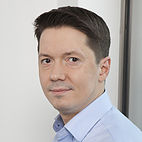 Кулешов Сергей – Заместитель генерального директора @ 1C-БитриксПоток “Управление опытом (CX)”Тема выступления: “Роль CRM в CJM”Окончил МАТИ РГТУ им К.Э. Циолковского.Являлся основателем и руководителем веб-студии.Принимал активное участие в разработке крупных высоконагруженных проектов и социальных сетей на платформе «1С-Битрикс».За время работы в компании «1С-Битрикс» отвечал за увеличение продаж, внедрение продуктов и развитие партнерской сети. В данный момент руководит направлением развития бизнеса.Эксперт в области продаж в сфере B2B и B2C, бизнес-аналитики, автоматизации бизнес-процессов.Постоянный спикер отраслевых конференций и семинаров по интернет-тематике («РИФ+КИБ», RIW, Oborot.ru, «Дизайн и реклама», Online Retail Russia)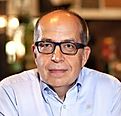 Манн Игорь – Маркетер, консультант, автор маркетинговых бестселлеровПоток “Управление опытом (CX)”Тема выступления: “Маркетинг 2020”Маркетер. В маркетинге с 1993 года. В разные годы возглавлял департамент маркетинга в Lucent Technologies, Avaya, Alcatel, агентства недвижимости «МИАН», позднее — группы «Коперник».Со-основатель консалтинговой фирмы «Маркетинг Машина», издательства «Манн, Иванов и Фербер» («МИФ»), интернет-интегратора «Конгру», который весной 2010 года вошел в состав Корпорации РБС.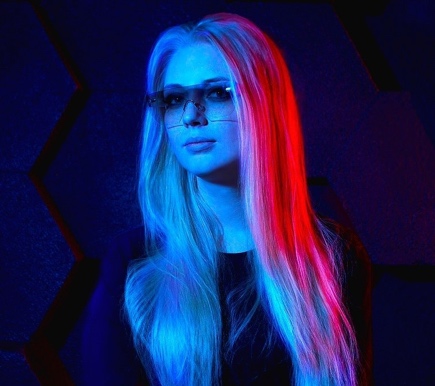 Пименова Миша - Chief Executive Officer @ MishПоток “Управление опытом (CX)”Тема выступления: “Инклюзивность в дизайне как основа клиентского опыта”Основатель и руководитель дизайн-лаборатории «Mish». Более 15-ти лет в дизайне. 10 лет из которых - на позиции руководителя | директора. Более 8-лет опыта построения дизайн команд в студиях и продуктах.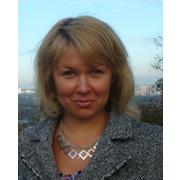 Подъяпольская Людмила* - Руководитель программы проектов лояльности @ МагнитПоток “Маркетинг лояльности”Тема выступления: Ранее:Генеральный директор @ Бонус Эдвайзер (официальный оператор по работе с партнерами программы «Аэрофлот Бонус»).Директор по проектам @ X5 Retail Group.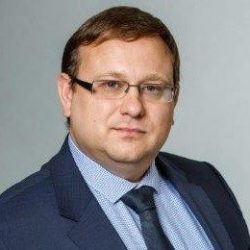 Пушкаренко Александр - Директор по клиентскому сервису @ Ростелеком-Розничные системыПотокТема выступления: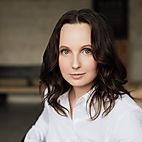 Сенчугова Анастасия* - Руководитель управления CRM @ S8 Capital (бренд "Столото")Поток “Управление опытом (CX)”Тема выступления: Имеет опыт работы в области маркетинга более 10 лет, из них 7 лет – в области целевых коммуникаций и клиентской аналитики.Работала на различных позициях в ритейле (Metro Cash&Carry, ГК Дикси), где отвечала за маркетинговые исследования, аналитику, CRM и программы лояльности.С 2015 года возглавляет направление CRM (целевые коммуникации и клиентская аналитика) S8 Capital.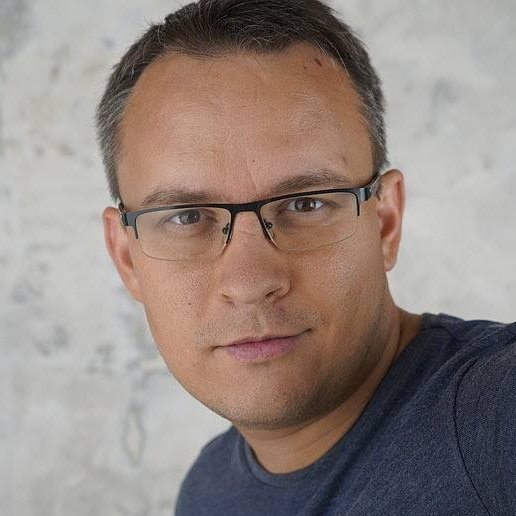 Сергеев Дмитрий - CEO & Founder @ Carrot questПоток “Маркетинг лояльности”Тема выступления: “Digital-трансформация онлайн продаж: как выжать из трафика сайта максимум. Готовые сценарии.”Тезисы:Изменилась модель потребления. Все перешли в онлайн. Прошлые сценарии коммуникации с клиентами больше не работают или не дают нужного результата.Бюджета на маркетинг нету, из входящего на сайт трафика надо выжимать максимум.Клиентам нужен тот же уровень сервиса, что и в офлайне. Или приближенный к оффлайну.Клиенты бывают очень разные. На кого-то надо фокусироваться и вкладывать ресурсы, кто-то пройдет по границе маржинальности. Как выделить Сегмент А?Причем тут бизнес-чат, чат-бот, триггерные коммуникации и персонализация?Спикер на: Нетология, EcomExpo, ФРИИ, РИФ, Product Mindset, Perm Product People.С 2009 года в ИТ бизнесе. Был директором Веб-студии. Создал сервис для управления корпоративным телевидением и продал его Сбербанку. С 2014 года директор Carrotquest.io (и международной версии продукта dashly.io). С тех под команда выросла до 60 человек без привлечения инвестиций. Клиенты из России, СНГ, США, Великобритании, Австралии.С 2019 развиваю Пермское продуктовое сообщество (permproduct.timepad.ru)Уверен: «Лучшие продукты создаются с помощью общения. Мы создаём сервис для общения между пользователями и интернет бизнесом».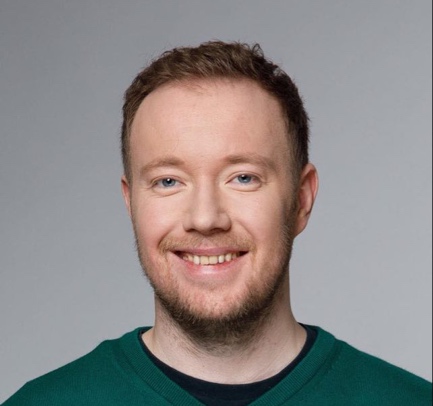 Слуцкий Александр – Старший менеджер по развитию бизнеса @ AliExpress РоссияПоток “Маркетинг лояльности”Тема выступления: "Активация новых каналов продаж в кризис. Инвентарь AliExpress"Окончил МГТУ им. Н. Э. Баумана. К команде AliExpress присоединидся в 2019 году. До этого более шести лет работал в сфере электронной коммерции — руководил маркетингом D2C Sony Store, в 2015 году вывел его в топ-100 интернет-магазинов России, запускал направление e-commerce в российском подразделении PepsiCo.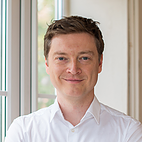 Старостин Александр - CEO @ First data​Поток “Работа с данными”Тема выступления: "Возможности роста offline продаж с помощью online рекламы"​Выпускник Финансовой академии при Правительстве России, кандидат экономических наук. Начал свою карьеру более 15 лет назад в крупнейших PR агентствах, в 2008 создал собственное digital агентство (Smartica), а в 2017 стал одним из фаундеров First data. Проект сфокусирован на измерении эффективности маркетинговых бюджетов, благодаря демонстрации взаимосвязи пользователей, которые видели рекламу в интернете, на телевидении или в наружной рекламе с их offline покупками.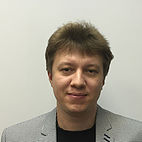 Степанов Олег - Технический директор @ Интернет-агентство «Инсайд»​Поток “Управление опытом (CX)”Тема выступления: “Как перевести компанию на удаленный формат работы. Антивирусные продажи или как продавать и работать с клиентами сегодня?”​Технический директор интернет-агентства «Инсайд», опыт работы более 15 лет в разработке ПО.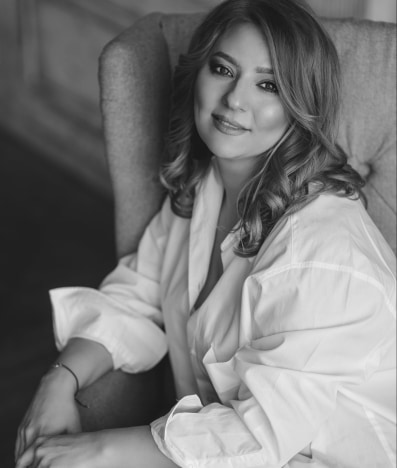 Таран Ирина – Руководитель отдела контроля взаимоотношений с клиентами @ ФИНАМ​Поток “Управление опытом (CX)”Тема выступления: «Непрерывные улучшения и персонализация CX в эпоху цифровизации»Ирина закончила факультет Прикладной Математики Московского Института Электроники и Математики (МИЭМ НИУ ВШЭ).5 лет руководила отделом мониторинга СМИ Агентства Медийных Исследований Ex Libris.Имеет опыт работы в сфере Customer Service & CX с 2012 года.
Руководила проектом QoS, специализирующемся на оказании услуг по контролю качества обслуживания на аутсорсе для компаний из различных сфер.
С 2016 года занимается развитием клиентского сервиса в холдинге ФИНАМ, лидера на рынке инвестиционных услуг, который включает банк, брокера и УК с сетью офисов в более 90 городах России.Специализация: контроль соблюдения стандартов обслуживания сотрудниками клиентских подразделений, контроль качества и соблюдение бизнес-процессов в отделах продаж.Участие в качестве приглашенного эксперта по тематике контроля и эффективности работы отделов продаж.Опыт управления дистанционными командами более 50 человек.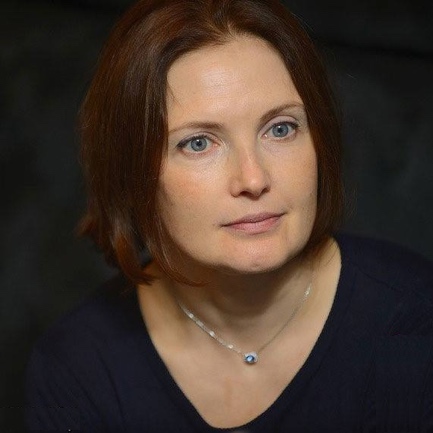 Чернова Ирина – Директор по маркетингу @ NetApp Russia & CISПоток “Работа с данными”Тема выступления: “NetApp Active IQ – эволюция сервиса техподдержки в инструмент продаж и маркетинга ключевых клиентов.”Окончила факультеты «Прикладная математика и информатика» и «Бизнес» Новосибирского государственного технического университета. Более 25 лет работает в сфере B2B маркетинга и продаж, из них более 10 лет – в сфере информационных технологий.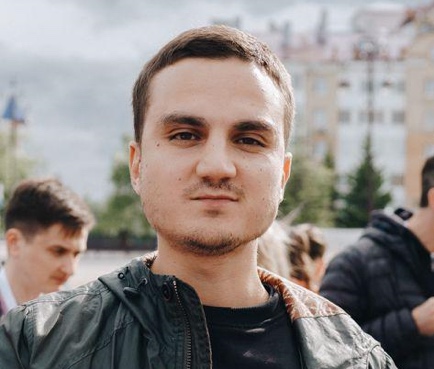 Шайжанов Филипп — CEO, Основатель @ Yoloco. Поток “Работа с данными”Тема выступления: «Как работать с блогерами и не слить бюджет?»10 лет опыта в IT. Работал в Dentsu Aegis Network, Adhive. В Dentsu занимался проектированием витрины данных, в Adhive руководил проектом создания платформы для рекламодателей и блогеров.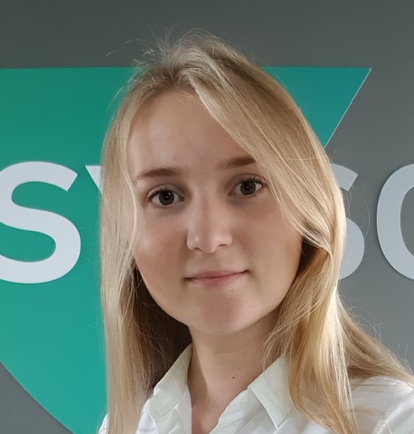 Шаммасова Лима - Заместитель коммерческого директора по улучшению клиентского опыта @ SyssoftПоток “Управление опытом (CX)”Тема выступления: “5 трендов, которые повлияют на Customer Experience Management в вашей компании в 2021 г. “Тезисы: Тренды бизнеса и технологий, на которые руководителям бизнеса нужно обратить внимание, чтобы успешно развиваться в этом и следующем году. Не только цифровизация. Как рост внимания к общественным и социальным проблемам отражается на поведении ваших клиентов Consumption is not dead, but it’s changing. Как бизнесу успеть за изменяющимися ценностями своих клиентов.Лима Шаммасова, более 7 лет в управлении клиентским сервисом, заместитель коммерческого директора по улучшению клиентского опыта в компании Syssoft, одном из крупнейших дистрибьютеров программного обеспечения в России. Имеет опыт запуска CX проектов в компании «с нуля», возглавляла подразделение по работе с клиентами международной аутсорсинговой компании Intercomp, отвечала за партнерские продажи в Оргкомитете Sochi 2014 Olympic and Paralympic Games.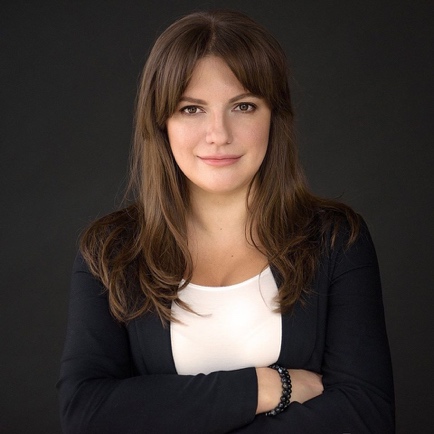 Шинелько Олеся - Руководитель управления цифрового маркетинга @ S8 Capital (бренд "Столото")
Поток “Работа с данными”Тема выступления: “Как работа с данными атрибуции повышает эффективность рекламных кампаний”Олеся Шинелько возглавляет цифровой маркетинг Столото. Отвечает за продажи в цифровых каналах Столото, привлечение новых игроков, закупки цифровых медиа, smm и спецпроекты. До прихода в Столото возглавляла маркетинговые коммуникации в программе лояльности "Спасибо от Сбербанка», отвечала за продвижение программы, PR и каналы коммуникации. Руководила коммуникационным перезапуском программы и геймификационными проектами. Ранее занималась продвижением брендов Тинькофф Банк и Билайн. Опыт работы в области цифрового маркетинга, продуктового маркетинга, электронной коммерции и маркетинговых коммуникаций более 14 лет.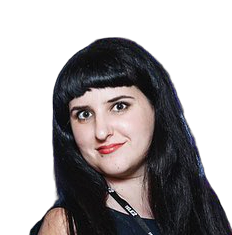 Юрина Елена - Директор по дистанционному сервису @ Tele2Поток “Управление опытом (CX)Тема: “Цифровая трансформация клиента и компании”Тезисы: Портрет современного клиентаТренды обслуживания клиентов в цифровых каналах: от человека к роботу и обратно?Факторы успеха цифровой трансформации клиентского опыта.Под управлением Елены была сформирована единая сервисная платформа компании, создан единый центр сохранения клиентов, расширен и централизован функционал бэк-офиса. Контактные центры Tele2 первыми в России и вторые в мире прошли сертификацию и последующую ресертификацию по международному стандарту качества ISO-18295. С 2017 года Дистанционный сервис активно развивает обслуживание клиентов в диджитал-каналах, используя принципиально новые инструменты сервиса.